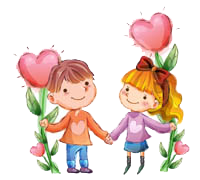 Схема распределения детей раннего и дошкольного возраста по группам здоровьяЧто такое группа здоровья – окончательный диагноз или система учета? Этот вопрос волнует многих родителей и педагогов, поскольку и в выписке из родильного дома, и в амбулаторной карте ребенка при оформлении в детский сад всегда обозначена группа здоровья.Термин "Группа здоровья" во многом условный и отражает состояние здоровья ребенка по совокупности данных. Он вошел в медицинскую практику в 1983 г., когда институтом гигиены детей и подростков были разработаны критерии комплексной оценки состояния здоровья детей, утверждённые приказом Минздравмедпрома России от 14.03.1995 № 60.Распределение детей по группам здоровья ведётся в соответствии с данным документом по схеме, приведенной в таблице.группыхроническая патологияфункциональное состояние основных органов и системрезистентность и реактивностьфизическое и нервно-психическое развитиегруппа 1.без отклоненийотсутствуетбез отклоненийзаболеваемость за период, предшествующий наблюдению, – редкие и легко протекающие острые заболеваниянормальное, соответствует возрастугруппа 2.с функциональными отклонениями (группа риска)отсутствуетналичие функциональных отклоненийпродолжительные острые заболевания с последующим затяжным периодом выздоровления (вялость, повышенная возбудимость, нарушения сна и аппетита, субфебрилитет и т. д)нормальное физиЧеское развитие или избыток массы тела 1-й степени. нормальное или нерезко выраженное отставание нервно-психиЧеского развитиягруппа 3.состояние компенсацииналичие хронической патологии, врожденных дефектов развития органов и систем без изменения функцийналичие функциональных отклонений без клинических проявленийредкие, нетяжелые по характеру течения обострения хронического заболевания без выраженного ухудшения общего состояния и самочувствиянормальное физическое развитие, дефицит или избыток массы тела 1-й или 2-й степени, низкий рост, нервно-психическое развитие нормальное или отстаетгруппа 4.состояние субкомпенсацииналичие хронической патологии, врожденных дефектов развития органов 
 изменение функций пораженных органов, клинические проявления заболеваниячастые обострения основного хронического заболевания. частые простудные заболевания с затяжным периодом восстановления нормальное физическое развитие, дефицит или избыток массы тела 1-й или 2-й степени, низкий рост, нервно-психическое развитие нормальное или отстаетгруппа 5.состояние декомпенсацииналичие тяжелой хронической патологии или тяжелого врожденного порока, приводящих к инвалидности ребенкавыраженные изменения функций пораженных органов и системчастые тяжелые обострения основного хронического заболевания, частые острые заболеваниянормальное физическое развитие, дефицит или избыток массы тела 1-й или 2-й степени, низкий рост, нервно-психическое развитие нормальное или отстает